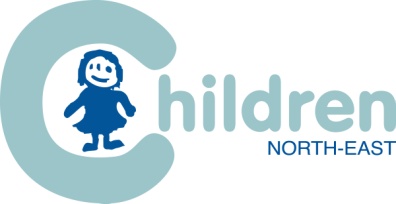 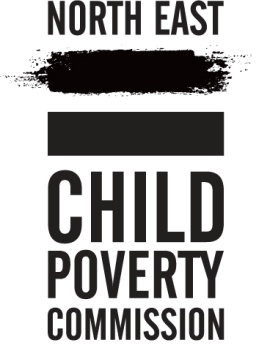 Poverty Proofing the School DayTop TipsAppoint a Governor with specific responsibility for Pupil PremiumEnsure attainment gap data for your school is a regular agenda item for GovernorsInvest in training for teachers and governors to explore the impact poverty has on the lives of their pupilsEnsure Governors are aware of the OFSTED requirements in relation to Pupil Premium accountability and reducing the attainment gapUse evidence to help you decide the best way to spend pupil premium allocations http://educationendowmentfoundation.org.uk/toolkit Gather evidence to monitor the impact pupil premium makes to the lives of your pupilsProvide information to dispel poverty myths (visit www.nechildpoverty.co.uk for most up to date data and research)Don’t just think about pupils in receipt of Free School Meals, over half of all children living in poverty are in working households, struggling with low payExplore your schools policy and practice to make sure it doesn’t inadvertently discriminate or stigmatise pupils whose families have less financial resources Ensure all activity and planned activity in schools do not identify, exclude, treat differently or make assumptions about those children whose household income or resources are lower than othersFind out more and sign up to take part at www.povertyproofing.co.ukSara BrysonPolicy & Business Development OfficerChildren North Eastwww.children-ne.org.uk 